Diocese of The 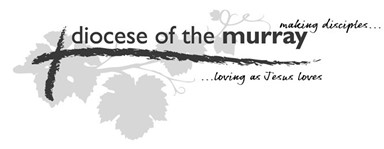 Application for New Capital ProjectsDate:	Parish of:Parish of:Parish of:Parish of:StructureStructureStructureStructureStructureProjectProjectProjectProjectProjectHow Is It to Be Funded:How Is It to Be Funded:Special Purpose FundTrust FundParish IncomeSpecial Purpose FundTrust FundParish IncomeExpected Costs:Include ALL costs associated with the project such as:Expected Costs:Include ALL costs associated with the project such as:Council Fees	Architect’s Fees	Material Costs	Labour	     Total			 Council Fees	Architect’s Fees	Material Costs	Labour	     Total			 $$$$$Commencement Date:Commencement Date:Completion DateCompletion DateCompetitive Quotes:Competitive Quotes:Name	Name	Name	Name	Name	Name	$$$Which Is Your Recommendation and Why?Which Is Your Recommendation and Why?If The Project is using Voluntary Labour, who will supervise and what are their qualifications?If The Project is using Voluntary Labour, who will supervise and what are their qualifications?Other Information:Other Information:Submitted by:Submitted by:Archdeacon’s or Vicar General’s Recommendation:Archdeacon’s or Vicar General’s Recommendation:Bishop’s ApprovalBishop’s ApprovalDate:	Date:	Application No.: